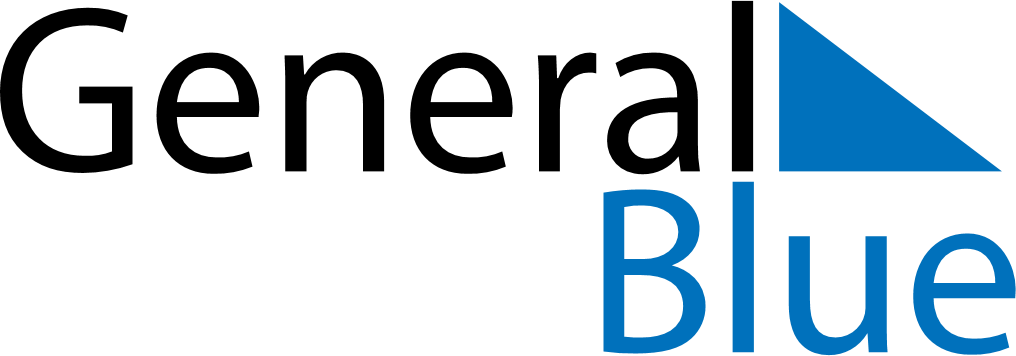 July 2024July 2024July 2024July 2024July 2024July 2024Vikersund, Viken, NorwayVikersund, Viken, NorwayVikersund, Viken, NorwayVikersund, Viken, NorwayVikersund, Viken, NorwayVikersund, Viken, NorwaySunday Monday Tuesday Wednesday Thursday Friday Saturday 1 2 3 4 5 6 Sunrise: 4:02 AM Sunset: 10:44 PM Daylight: 18 hours and 42 minutes. Sunrise: 4:04 AM Sunset: 10:44 PM Daylight: 18 hours and 40 minutes. Sunrise: 4:05 AM Sunset: 10:43 PM Daylight: 18 hours and 38 minutes. Sunrise: 4:06 AM Sunset: 10:42 PM Daylight: 18 hours and 36 minutes. Sunrise: 4:07 AM Sunset: 10:41 PM Daylight: 18 hours and 33 minutes. Sunrise: 4:09 AM Sunset: 10:40 PM Daylight: 18 hours and 31 minutes. 7 8 9 10 11 12 13 Sunrise: 4:10 AM Sunset: 10:39 PM Daylight: 18 hours and 28 minutes. Sunrise: 4:12 AM Sunset: 10:38 PM Daylight: 18 hours and 25 minutes. Sunrise: 4:13 AM Sunset: 10:36 PM Daylight: 18 hours and 22 minutes. Sunrise: 4:15 AM Sunset: 10:35 PM Daylight: 18 hours and 19 minutes. Sunrise: 4:17 AM Sunset: 10:33 PM Daylight: 18 hours and 16 minutes. Sunrise: 4:18 AM Sunset: 10:32 PM Daylight: 18 hours and 13 minutes. Sunrise: 4:20 AM Sunset: 10:30 PM Daylight: 18 hours and 10 minutes. 14 15 16 17 18 19 20 Sunrise: 4:22 AM Sunset: 10:29 PM Daylight: 18 hours and 6 minutes. Sunrise: 4:24 AM Sunset: 10:27 PM Daylight: 18 hours and 3 minutes. Sunrise: 4:26 AM Sunset: 10:25 PM Daylight: 17 hours and 59 minutes. Sunrise: 4:28 AM Sunset: 10:23 PM Daylight: 17 hours and 55 minutes. Sunrise: 4:30 AM Sunset: 10:22 PM Daylight: 17 hours and 51 minutes. Sunrise: 4:32 AM Sunset: 10:20 PM Daylight: 17 hours and 47 minutes. Sunrise: 4:34 AM Sunset: 10:18 PM Daylight: 17 hours and 43 minutes. 21 22 23 24 25 26 27 Sunrise: 4:36 AM Sunset: 10:16 PM Daylight: 17 hours and 39 minutes. Sunrise: 4:38 AM Sunset: 10:14 PM Daylight: 17 hours and 35 minutes. Sunrise: 4:41 AM Sunset: 10:12 PM Daylight: 17 hours and 30 minutes. Sunrise: 4:43 AM Sunset: 10:09 PM Daylight: 17 hours and 26 minutes. Sunrise: 4:45 AM Sunset: 10:07 PM Daylight: 17 hours and 22 minutes. Sunrise: 4:47 AM Sunset: 10:05 PM Daylight: 17 hours and 17 minutes. Sunrise: 4:50 AM Sunset: 10:03 PM Daylight: 17 hours and 13 minutes. 28 29 30 31 Sunrise: 4:52 AM Sunset: 10:00 PM Daylight: 17 hours and 8 minutes. Sunrise: 4:54 AM Sunset: 9:58 PM Daylight: 17 hours and 3 minutes. Sunrise: 4:56 AM Sunset: 9:56 PM Daylight: 16 hours and 59 minutes. Sunrise: 4:59 AM Sunset: 9:53 PM Daylight: 16 hours and 54 minutes. 